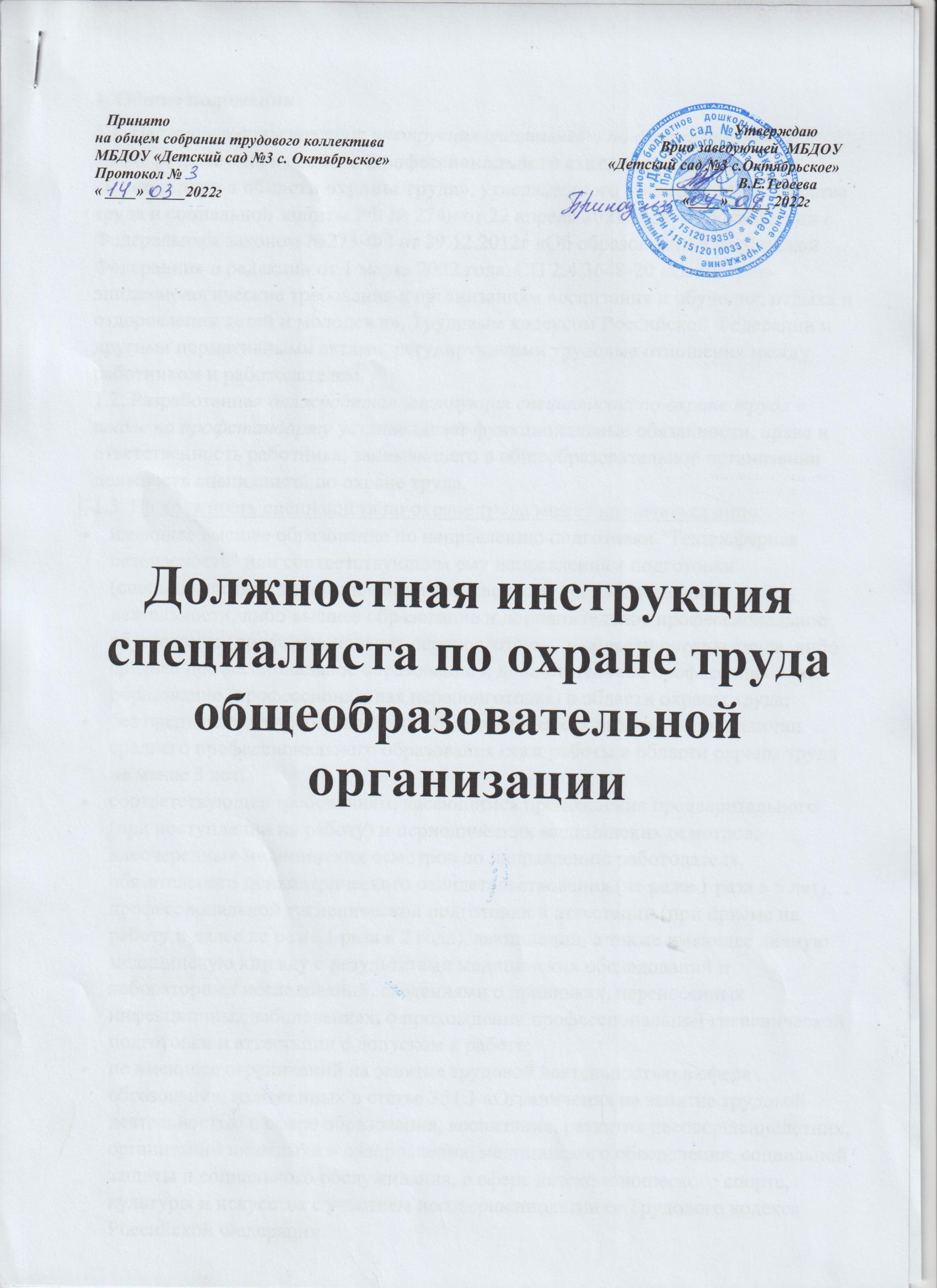    Принято                                                                                                                                                    Утверждаюна общем собрании коллектива                                                                                      Врио заведующей  МБДОУ МБДОУ «Детский сад №3 с. Октябрьское»                                                        «Детский сад №3 с.Октябрьское»                                                                         Протокол №                                                                                                                            __________ В.Е.Тедеева« ____» _____2022г                                                                                                                  «____» _____ 2022гДолжностная инструкция
специалиста по охране труда в детском саду1. Общие положения1.1. Настоящая должностная инструкция специалиста по охране труда в ДОУ (детском саду) разработана на основе Профстандарта 40.054 «Специалист в области охраны труда», утвержденного приказом Минтруда и соцзащиты РФ № 524н от 04.08.2014г (с изменениями от 12 декабря 2016г), в соответствии с Федеральным Законом №273 от 29.12.2012г «Об образовании в Российской Федерации» в редакции от 2 июля 2021 года, СП 2.4.3648-20 «Санитарно-эпидемиологические требования к организациям воспитания и обучения, отдыха и оздоровления детей и молодежи», Уставом дошкольного образовательного учреждения и другими нормативными актами, регулирующими трудовые отношения между работником и работодателем.
1.2. Данная должностная инструкция специалиста по охране труда в ДОУ по профстандарту регламентирует основные трудовые функции, должностные обязанности специалиста по ОТ, его права, ответственность, а также взаимоотношения и связи по должности при работе в дошкольном образовательном учреждении.
1.3. Специалист по охране труда относится к категории специалистов, назначается и освобождается от должности заведующим дошкольным образовательным учреждением в порядке, установленном трудовым договором (контрактом) с работником, в соответствии с Трудовым Кодексом Российской Федерации.
1.4. Специалист по охране труда непосредственно подчиняется заведующему дошкольным образовательным учреждением.
1.5. имеющее высшее образование по направлению подготовки "Техносферная безопасность" или соответствующим ему направлениям подготовки (специальностям) по обеспечению безопасности производственной деятельности, либо высшее образование и дополнительное профессиональное образование (профессиональная переподготовка) в области охраны труда, либо среднее профессиональное образование и дополнительное профессиональное образование (профессиональная переподготовка) в области охраны труда;без предъявления требований к опыту практической работы, а при наличии среднего профессионального образования стаж работы в области охраны труда не менее 3 лет;соответствующее требованиям, касающимся прохождения предварительного (при поступлении на работу) и периодических медицинских осмотров, внеочередных медицинских осмотров по направлению работодателя, обязательного психиатрического освидетельствования (не реже 1 раза в 5 лет), профессиональной гигиенической подготовки и аттестации (при приеме на работу и далее не реже 1 раза в 2 года), вакцинации, а также имеющее личную медицинскую книжку с результатами медицинских обследований и лабораторных исследований, сведениями о прививках, перенесенных инфекционных заболеваниях, о прохождении профессиональной гигиенической подготовки и аттестации с допуском к работе;не имеющее ограничений на занятие трудовой деятельностью в сфере образования, изложенных в статье 351.1 «Ограничения на занятие трудовой деятельностью в сфере образования, воспитания, развития несовершеннолетних, организации их отдыха и оздоровления, медицинского обеспечения, социальной защиты и социального обслуживания, в сфере детско-юношеского спорта, культуры и искусства с участием несовершеннолетних» Трудового кодекса Российской Федерации.1.6. Работник осуществляет свою деятельность в ДОУ согласно должностной инструкции специалиста по ОТ с учетом профстандарта, Конституции Российской Федерации, решениям органов управления образования, касающимся организации работы по охране труда в дошкольных образовательных учреждениях, Федеральному Закону «Об образовании в Российской Федерации», трудовому договору и Уставу учреждения.
1.7. Приказом Минтруда РФ № 438н от 19.08. 2016г "Об утверждении типового положения о системе управления охраной труда";Приказом Минобрнауки РФ № 602 от 27.06.2017г "Порядок расследования и учета несчастных случаев с обучающимися";ГОСТ 12.0.230-2007 Межгосударственный стандарт "Системы управления охраной труда. Общие требования";ГОСТ Р 12.0.007-2009 "СУОТ в организации. Общие требования по разработке, применению, оценке и совершенствованию";ГОСТ 12.0.004-2015 "Система стандартов безопасности труда. Организация обучения безопасности труда. Общие положения";СП 2.4.3648-20 «Санитарно-эпидемиологические требования к организациям воспитания и обучения, отдыха и оздоровления детей и молодежи»;Разделом 10 "Охрана труда" Трудового кодекса Российской Федерации;Письмом Минтруда России № 15-2/10/В-167 от 14 января 2021 года "О новых правилах по охране труда";Постановлением Правительства РФ № 1479 от 16 сентября 2020 г «Об утверждении правил противопожарного режима в Российской Федерации».иными нормативными документами, относящимися к организации работы по охране труда в дошкольных образовательных учреждениях;локальными нормативными актами ДОУ, приказами заведующего детским садом;Правилами внутреннего трудового распорядка и Коллективным договором.1.8. нормативную правовую базу в сфере охраны труда, трудовое законодательство Российской Федерации, законодательство Российской Федерации о техническом регулировании, о пожарной, радиационной, конструкционной, химической, биологической безопасности, о санитарно-эпидемиологическом благополучии населения;национальные стандарты, регламентирующие систему управления охраной труда;виды локальных нормативных актов в сфере охраны труда дошкольного образовательного учреждения;порядок разработки, согласования, утверждения и хранения локальной документации дошкольного образовательного учреждения;основы технологических процессов, работы устройств и оборудования, применяемых в дошкольном образовательном учреждении (кухня, прачечная и т.д.);нормативные требования по вопросам обучения и проверки знаний требований охраны труда в дошкольном образовательном учреждении;технологии, формы, средства и методы проведения инструктажей по охране труда, обучения по охране труда и проверки знаний требований охраны труда;методы выявления потребностей в обучении работников детского сада по вопросам охраны труда;основы психологии, педагогики, информационных технологий;пути (каналы) доведения информации по вопросам условий и охраны труда до сотрудников дошкольного образовательного учреждения, иных заинтересованных лиц;полномочия трудового коллектива ДОУ в решении вопросов охраны труда и полномочия органов исполнительной власти по мониторингу и контролю состояния условий и охраны труда;механизмы взаимодействия с заинтересованными органами и организациями по вопросам условий и охраны труда;состав и порядок оформления отчетной (статистической) документации по вопросам условий и охраны труда в дошкольном образовательном учреждении;методы и порядок оценки опасностей и профессиональных рисков работников дошкольного образовательного учреждения;источники и характеристики вредных и опасных факторов производственной среды и трудового процесса, их классификации;порядок проведения предварительных при поступлении на работу, периодических и внеочередных медицинских осмотров работников, иных медицинских осмотров и освидетельствований работников;типовой перечень ежегодно реализуемых мероприятий по улучшению условий охраны труда и снижению уровней профессиональных рисков;требования санитарно-гигиенического законодательства для дошкольных образовательных учреждений;виды и размеры (объем) компенсаций работникам, занятым на работах с вредными и (или) опасными условиями труда, условия и порядок их предоставления;методы мотивации и стимулирования работников детского сада к безопасному труду;основные требования нормативных правовых актов к зданиям, сооружениям, помещениям, оборудованию, установкам, технологическим процессам в части обеспечения безопасных условий и охраны труда в дошкольном образовательном учреждении;классы и виды средств коллективной и индивидуальной защиты, общие требования, установленные к средствам коллективной защиты, применения, принципы защиты и основные характеристики средств коллективной и индивидуальной защиты.1.9. применять государственные нормативные требования охраны труда при разработке локальных нормативных актов в дошкольном образовательном учреждении;применять нормативные правовые акты и нормативно-техническую документацию в части выделения в них требований, процедур, регламентов, рекомендаций для адаптации и внедрения в локальную нормативную документацию;анализировать и оценивать предложения и замечания к проектам локальных нормативных актов по охране труда;анализировать изменения законодательства в сфере охраны труда;пользоваться справочными информационными базами данных, содержащими документы и материалы по охране труда;разрабатывать (подбирать) программы обучения по вопросам охраны труда, методические и контрольно-измерительные материалы;проводить вводный инструктаж по охране труда для сотрудников дошкольного образовательного учреждения;консультировать по вопросам разработки программ инструктажей, стажировок, обучения по охране труда и проверки знаний требований охраны труда;пользоваться современными техническими средствами обучения (средствами мультимедиа);оценивать эффективность обучения сотрудников ДОУ по вопросам охраны труда;формировать отчетные документы о проведении обучения, инструктажей по охране труда, стажировок и проверки знаний требований охраны труда в дошкольном образовательном учреждении;подготавливать документы, содержащие полную и объективную информацию по вопросам охраны труда;формировать, представлять и обосновывать позицию по вопросам функционирования системы управления охраной труда и контроля соблюдения требований охраны труда;применять методы идентификации опасностей и оценки профессиональных рисков;координировать проведение специальной оценки условий труда, анализировать результаты оценки условий труда на рабочих местах;оценивать приоритетность реализации мероприятий по улучшению условий и охраны труда с точки зрения их эффективности;формировать требования к средствам индивидуальной защиты и средствам коллективной защиты с учетом условий труда на рабочих местах, оценивать их характеристики, а также соответствие нормативным требованиям;анализировать и оценивать состояние санитарно-бытового обслуживания сотрудников дошкольного образовательного учреждения;оформлять необходимую документацию для заключения договора с медицинскими учреждениями на проведение медосмотров и медицинских освидетельствований;оформлять документы, связанные с обеспечением сотрудников ДОУ средствами индивидуальной защиты, проведением обязательных медицинских осмотров и освидетельствований.1.10. Специалист по охране труда в дошкольного образовательного учреждения должен знать правила и нормы охраны труда, санитарно-гигиенические требования и нормы для дошкольных образовательных учреждений, правила пожарной и электробезопасности.
1.11. Специалист по охране труда в ДОУ (детском саду) должен строго соблюдать должностную инструкцию, разработанную на основе Профстандарта, Конвенцию ООН о правах ребенка, инструкцию по охране труда на рабочем месте, другие инструкции по охране труда при эксплуатации компьютерной и оргтехники.
1.12. Специалист по ОТ должен иметь навыки оказания первой помощи пострадавшим, знать порядок действий при возникновении пожара или иной чрезвычайной ситуации и эвакуации в дошкольном образовательном учреждении.2. Трудовые функцииОсновными трудовыми функциями специалиста по охране труда ДОУ являются:
2.1. Внедрение и обеспечение функционирования системы управления охраной труда в дошкольном образовательном учреждении.
2.1.1. Нормативное обеспечение системы управления охраной труда.
2.1.2. Обеспечение подготовки сотрудников дошкольного образовательного учреждения в области охраны труда.
2.1.3. Сбор, обработка и передача информации по вопросам условий и охраны труда.
2.1.4. Обеспечение снижения уровней профессиональных рисков с учетом условий труда.3. Должностные обязанностиСпециалист по охране труда в ДОУ выполняет следующие обязанности:
3.1. обеспечивает наличие, хранение и доступ к нормативным правовым актам, содержащим государственные нормативные требования охраны труда для дошкольных образовательных учреждений;разрабатывает проекты локальных нормативных актов, обеспечивающих создание и функционирование системы управления охраной труда;осуществляет подготовку предложений в разделы коллективного договора, соглашения по охране труда и трудовых договоров с работниками ДОУ по вопросам охраны труда;взаимодействует с представительными органами работников дошкольного образовательного учреждения по вопросам условий и охраны труда и согласование локальной документации по вопросам охраны труда;осуществляет подготовку локальных нормативных актов по вопросам охраны труда в случае вступления в силу новых или внесения изменений в действующие нормативные правовые акты, содержащие нормы трудового права.3.2. выявляет потребности в обучении и планировании обучения работников дошкольного образовательного учреждения по вопросам охраны труда;проводит вводный инструктаж по охране труда, осуществляет координацию проведения первичного, периодического, внепланового и целевого инструктажа, обеспечение обучения работников методам и приемам оказания первой помощи пострадавшим;оказывает методическую помощь руководителям структурных подразделений ДОУ в разработке программ обучения работников безопасным методам и приемам труда, а также инструкций по охране труда, непосредственно участвуя в их разработке;контролирует проведение обучения работников детского сада безопасным методам и приемам труда, инструктажей по охране труда и стажировок в соответствии с нормативными требованиями;осуществляет проверку знания требований охраны труда среди работников дошкольного образовательного учреждения.3.3. информирует работников ДОУ об условиях и охране труда на рабочих местах, о риске повреждения здоровья, предоставляемых им гарантиях, полагающихся им компенсациях и средствах индивидуальной защиты;осуществляет сбор информации и предложений от сотрудников дошкольного образовательного учреждения, их представительных органов, структурных подразделений по вопросам условий и охраны труда;осуществляет подготовку для представления заведующим дошкольным образовательным учреждением органам исполнительной власти, органам профсоюзного контроля информации и документов, необходимых для осуществления ими своих полномочий;осуществляет сбор и обработку информации, характеризующей состояние условий и охраны труда в дошкольном образовательном учреждении;осуществляет подготовку отчетной (статистической) документации заведующего детским садом по вопросам условий и охраны труда в дошкольном образовательном учреждении.3.4. выявляет, анализирует и оценивает профессиональные риски;разрабатывает планы (программы) мероприятий по обеспечению безопасных условий и охраны труда, улучшению условий и охраны труда, управлению профессиональными рисками;разрабатывает мероприятия по повышению уровня мотивации работников ДОУ к безопасному труду, заинтересованности сотрудников в улучшении условий труда, вовлечению их в решение вопросов, связанных с охраной труда;осуществляет подготовку предложений по обеспечению режима труда и отдыха работников детского сада, перечню полагающихся им компенсаций в соответствии с нормативными требованиями;осуществляет организацию проведения предварительных при приеме на работу и периодических медицинских осмотров, других обязательных медицинских осмотров (освидетельствований), обязательных психиатрических освидетельствований;осуществляет выработку мер по лечебно-профилактическому обслуживанию и поддержанию требований по санитарно-бытовому обслуживанию работников дошкольного образовательного учреждения в соответствии с требованиями нормативных документов.3.5. Ведёт надлежащую документацию специалиста по охране труда дошкольного образовательного учреждения, бережно ее хранит.
3.6. Принимает участие в работе комиссии по проведению специальной оценки условий труда, организует взаимодействие членов комиссии по проведению специальной оценки условий труда, созданной в дошкольной образовательной организации в установленном порядке.
3.7. Составляет перспективный план работы по охране труда на год, предоставляет анализ работы за год заведующему дошкольным образовательным учреждением.
3.8. Обеспечивает сохранность подотчетного оборудования, организует и способствует пополнению кабинета охраны труда нормативными и методическими материалами.
3.9. Соблюдает положения должностной инструкции специалиста по охране труда в дошкольном образовательном учреждении, разработанной на основе профстандарта, трудовую дисциплину и установленный в ДОУ режим дня, санитарно-гигиенические нормы на рабочем месте, правила и требования охраны труда и пожарной безопасности.
3.10. Участвует и выступает на заседаниях педагогического совета, совещаниях при заведующем дошкольным образовательным учреждением, поддерживает надлежащий порядок на своем рабочем месте, бережно и аккуратно использует вверенное имущество.
3.11. Осуществляет периодическое обновление содержания информационных стендов по охране труда, пожарной безопасности и безопасному поведению детей.
3.12. Соблюдает культуру и этику общения с коллегами по работе, этические нормы поведения в дошкольном образовательном учреждении, в быту и общественных местах.
3.13. Регулярно повышает свою профессиональную квалификацию, своевременно проходит периодические медицинские осмотры.
4. ПраваСпециалист по охране труда имеет право:
4.1. На участие в управлении ДОУ в пределах своей компетенции и в порядке, установленном Уставом дошкольного образовательного учреждения.
4.2. В рамках своей компетенции и в порядке, установленном Уставом дошкольного образовательного учреждения, осуществлять контроль соблюдения требований охраны труда в помещениях дошкольного образовательного учреждения, давать рекомендации работникам, требовать устранения нарушений по охране труда.
4.3. На обеспечение рабочего места, соответствующего государственным нормативным требованиям охраны труда и условиям, предусмотренным коллективным договором между администрацией и работниками дошкольного образовательного учреждения.
4.4. Запрашивать у администрации ДОУ, получать и применять информационные материалы, нормативные и правовые документы, необходимые для выполнения своих должностных обязанностей.
4.5. На получение от работников дошкольного образовательного учреждения информации, необходимой для осуществления своей профессиональной деятельности.
4.6. На моральное и материальное поощрение, а также на защиту собственных интересов и интересов сотрудников дошкольного образовательного учреждения.
4.7. Знакомиться с проектами решений администрации дошкольного образовательного учреждения, касающимися его рабочей деятельности, с жалобами и другими документами, содержащими оценку его работы, давать по ним объяснения.
4.8. На защиту профессиональной чести и достоинства, неразглашение дисциплинарного (служебного) расследования, исключая случаи предусмотренные законом. На защиту своих профессиональных интересов самостоятельно и (или через законного представителя, в том числе адвоката), в случае дисциплинарного или служебного расследования, связанного с несоблюдением норм профессиональной этики.
4.9. Предоставлять на рассмотрение заведующего ДОУ предложения по улучшению работы дошкольного образовательного учреждения, вносить конкретные предложения по улучшению организации охраны труда и условий работы специалиста по охране труда дошкольного образовательного учреждения.
4.10. Специалист по ОТ имеет все права, предусмотренные Трудовым кодексом Российской Федерации, Уставом детского сада, Коллективным договором, Правилами внутреннего трудового распорядка и другими локальными актами дошкольного образовательного учреждения, а также право на социальные гарантии.
4.11. Повышать свою профессиональную квалификацию.5. Ответственность5.1. за ведение документации, предусмотренной должностными обязанностями и действующими нормативно-правовыми актами, предоставление в установленном порядке достоверной статистической и иной информации о своей деятельности;за грамотность составленных документов по охране труда, оформление согласно действующих норм и требований;за сохранность документов, находящихся в кабинете по охране труда;за оперативное принятие мер, включая своевременное информирование заведующего ДОУ, по пресечению выявленных нарушений правил охраны труда, противопожарных и иных правил, создающих угрозу деятельности дошкольного образовательного учреждения, его работникам и детям;за своевременное проведение расследований несчастных случаев с работниками и воспитанниками дошкольного образовательного учреждения;за неоказание первой доврачебной помощи пострадавшему, не своевременное извещение или скрытие от администрации дошкольного образовательного учреждения несчастного случая;за нарушение порядка действий в случае возникновения чрезвычайной ситуации и эвакуации в дошкольном образовательном учреждении.5.2. За нарушение законодательных и нормативных актов специалист по охране труда может быть привлечен в соответствии с действующим законодательством Российской Федерации в зависимости от тяжести проступка к дисциплинарной, материальной, административной и уголовной ответственности.
5.3. За невыполнение или нарушение должностной инструкции, Устава ДОУ и Правил внутреннего трудового распорядка, законных распоряжений заведующего детским садом и иных локально-нормативных актов, специалист по охране труда несет дисциплинарную ответственность в порядке, установленном Трудовым Законодательством Российской Федерации. За грубое нарушение трудовых обязанностей в качестве дисциплинарного наказания может быть применено увольнение.
5.4. За применение, в том числе однократное, методов воспитания, связанных с физическим и (или) психическим насилием над личностью ребенка, а также совершение иного аморального поступка специалист по охране труда ДОУ может быть освобожден от занимаемой должности в соответствии с Трудовым Кодексом Российской Федерации. Увольнение за данный поступок не является мерой дисциплинарной ответственности.
5.5. За умышленное причинение дошкольному образовательному учреждению или участникам образовательных отношений ущерба в связи с исполнением (неисполнением) своих должностных обязанностей специалист по охране труда детского сада несет материальную ответственность в порядке и пределах, установленных трудовым и (или) гражданским законодательством Российской Федерации.
5.6. За невыполнение требований охраны труда, несоблюдения правил пожарной безопасности, санитарно-гигиенических правил и норм специалист по охране труда несет ответственность в пределах определенных административным законодательством Российской Федерации.6. Взаимоотношения. Связи по должности6.1. Выполняет работу в режиме выполнения объема установленной ему нормы в соответствии с графиком работы и установленной в дошкольном образовательном учреждении нагрузки.
6.2. Получает от заведующего ДОУ информацию нормативно-правового характера, систематически знакомится под расписку с соответствующими документами, как локальными, так и вышестоящих органов управления образования и контроля соблюдения требований охраны труда.
6.3. Сообщает заведующему и его заместителям информацию, полученную на совещаниях, семинарах, конференциях непосредственно после ее получения.
6.4. Регулярно обменивается информацией по вопросам и задачам, входящим в компетенцию специалиста по охране труда с администрацией и работниками дошкольного образовательного учреждения.
6.5. Отчитывается перед заведующим дошкольным образовательным учреждением. Представляет заведующему письменный отчет о своей работе размером не более пяти машинописных страниц в срок до десяти дней по окончании каждого отчетного периода.
6.6. Выступает на совещаниях, педагогических советах и других мероприятиях по вопросам, входящим в трудовые функции специалиста по охране труда дошкольного образовательного учреждения.
6.7. Информирует заместителя директора по административно-хозяйственной работе (завхоза) обо всех недостатках в организации условий его деятельности (ремонте оргтехники, мебели), соответствии рабочего места нормам охраны труда и пожарной безопасности. Вносит свои предложения по устранению недостатков, по оптимизации работы специалиста по охране труда.
6.8. Информирует заведующего (при отсутствии – иное должностное лицо) о несчастном случае, факте возникновения групповых инфекционных и неинфекционных заболеваний, заместителя заведующего по административно-хозяйственной части (завхоза) – об аварийных ситуациях в работе систем электроснабжения и теплоснабжения, водоснабжения и водоотведения, которые создают угрозу возникновения и распространения инфекционных заболеваний и отравлений.7. Заключительные положения7.1. Ознакомление работника с настоящей должностной инструкцией осуществляется при приеме на работу (до подписания трудового договора).
7.2. Один экземпляр должностной инструкции находится у работодателя, второй – у сотрудника.
7.3. Факт ознакомления специалиста по охране труда детского сада с настоящей должностной инструкцией по профстандарту подтверждается подписью в экземпляре должностной инструкции, хранящемся у работодателя, а также в журнале ознакомления с должностными инструкциями.Должностную инструкцию разработал: _____________ /_______________________/С должностной инструкцией ознакомлен (а), один экземпляр получил (а) на руки.
«___»_____20___г. _____________ /_______________________/